Via E-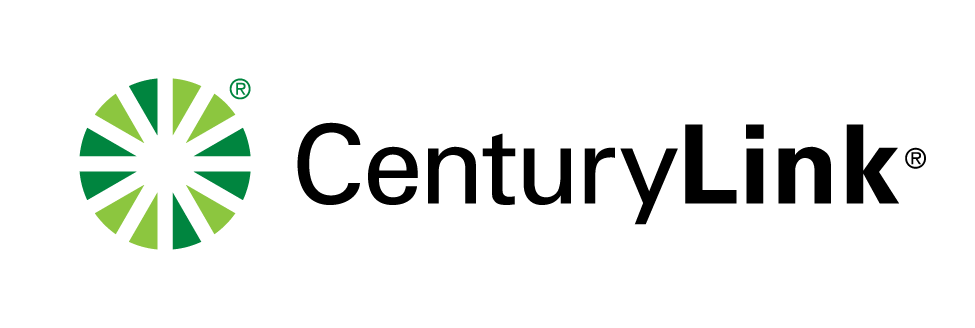 March 27, 2015Ms. Betty McCauley, Docketing DivisionPublic Utilities Commission of , 13th FloorRe:	United Telephone Company of Ohio d/b/a CenturyLink 	Case No. 90-5041-TP-TRF and Case No. 15-0601-TP-ATADear Ms. McCauley:Enclosed for filing is United Telephone Company of Ohio d/b/a CenturyLink’s tariff to increase the Late Payment Charge.Section 1, Third Revised Sheet 6These tariff sheets are filed with a March 27, 2015 issue date and a proposed effective date of May 1, 2015.  If you have any questions regarding this filing, please call me or Mr. Joshua Motzer at (614) 221-5354.Sincerely,/s/ Robyn CrichtonRobyn CrichtonEnclosurescc:  Joshua Motzer, CenturyLinkOH 15-07 (UT)